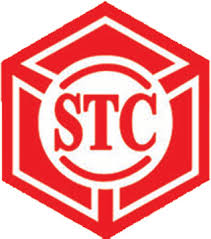 SRI LANKA STATE TRADING (GENERAL) CORPORATION LTD100, NAWAM MAWATHA, COLOMBO 02.0112422341 / 0112440880(Clarifications on bid document can be taken from procurement division from 8.30am to 4.30pm through nirosh@stc.lk or 0112432679)(CALLING FOR TENDERS - RESTRICTED BIDDING – AUTHORISED DISTRIBUTORS ALLOWED TO BID) PURCHASING OF COMPUTERS & RELATED PRODUCTS FOR RESELLINGSTC/ICT/2023/RPC/07CLOSING DATE : 26/07/2023 10.30AM                                ittenders@stc.lk                                                                                                                                                               (Locked email)CALLING FOR TENDER – DESKTOP PC’STENDER NO.   :  STC/ICT/2023/RPC/07                                                                                    CLOSING DATE : 26.07.2023OFFER SHEET  : 01. DESKTOP COMPUTERValidity : 30 Days from Closing Date  (MA LETTER REQUIRED TO VALIDATE THIS OFFER.)Company Name :…………………………………………………………………………………………………………………………………………………………………….Address :………………………………………………………………………………                          Contact Number :………………………………………………………Signature :……………………………………..CALLING FOR TENDER - LAPTOPSTENDER NO.   :  STC/ICT/2023/RPC/07                                                                                    CLOSING DATE : 26.07.2023OFFER SHEET  :  02. LAPTOP COMPUTERValidity : 30 Days from Closing Date  (MA LETTER REQUIRED TO VALIDATE THIS OFFER.)Company Name :…………………………………………………………………………………………………………………………………………………………………….Address :………………………………………………………………………………                          Contact Number :………………………………………………………Signature :……………………………………..CALLING FOR TENDER PROJECTORS ,SCREENS TENDER NO.   :  STC/ICT/2023/RPC/07                                                                                    CLOSING DATE : 26.07.2023OFFER SHEET  : 03.Projectors LCD & LED, ScreensValidity : 30 Days from Closing Date  (MA LETTER REQUIRED TO VALIDATE THIS OFFER.)Company Name :…………………………………………………………………………………………………………………………………………………………………….Address :………………………………………………………………………………                          Contact Number :………………………………………………………Signature :……………………………………..CALLING FOR TENDER - UPSTENDER NO.   :  STC/ICT/2023/RPC/07                                                                                    CLOSING DATE: 26.07.2023OFFER SHEET: 04.UPSValidity : 30 Days from Closing Date  (MA LETTER REQUIRED TO VALIDATE THIS OFFER.)Company Name :…………………………………………………………………………………………………………………………………………………………………….Address :…………………………………………………………………………………………                          Contact Number :…………………………………………Signature :……………………………………..CALLING FOR TENDER – MICROSOFT SOFTWARETENDER NO.   :  STC/ICT/2023/RPC/07                                                                                    CLOSING DATE: 26.07.2023OFFER SHEET: 05. MS SOFTWAREValidity : 30 Days from Closing Date  (MA LETTER REQUIRED TO VALIDATE THIS OFFER.)Company Name :…………………………………………………………………………………………………………………………………………………………………….Address :…………………………………………………………………………………………                          Contact Number :…………………………………………Signature :……………………………………..CALLING FOR TENDER - ACCESSORIESTENDER NO.   :  STC/ICT/2023/RPC/07                                                                                    CLOSING DATE : 26.07.2023OFFER SHEET  : 06.External HDD & DVD Writers, DVD Writable, Pen drivesValidity : 30 Days from Closing Date  (MA LETTER REQUIRED TO VALIDATE THIS OFFER.)Company Name :…………………………………………………………………………………………………………………………………………………………………….Address :………………………………………………………………………………                          Contact Number :………………………………………………………Signature :……………………………………..CALLING FOR TENDER – MEMORY & VGA ACCESSORIESTENDER NO.   :  STC/ICT/2023/RPC/07                                                                                    CLOSING DATE : 26.07.2023OFFER SHEET  : 07.SSD Drives, M.2 Memory, DDR4 RAM, VGA AdaptorsValidity : 30 Days from Closing Date  (MA LETTER REQUIRED TO VALIDATE THIS OFFER.)Company Name :…………………………………………………………………………………………………………………………………………………………………….Address :………………………………………………………………………………                          Contact Number :………………………………………………………Signature :……………………………………..CALLING FOR TENDER – PRINTERS & SCANNERSTENDER NO.   :  STC/ICT/2023/RPC/07                                                                                    CLOSING DATE : 26.07.2023OFFER SHEET  : 08. Laser Printers, Dot Matrix Printers, Inkjet Printers, ScannersValidity : 30 Days from Closing Date  (MA LETTER REQUIRED TO VALIDATE THIS OFFER.)Company Name :…………………………………………………………………………………………………………………………………………………………………….Address :………………………………………………………………………………                          Contact Number :………………………………………………………Signature :……………………………………..CALLING FOR TENDER – COPIERS & STANDSTENDER NO.   :  STC/ICT/2023/RPC/07                                                                                    CLOSING DATE : 26.07.2023OFFER SHEET  : 09.Copiers & StandValidity : 30 Days from Closing Date  (MA LETTER REQUIRED TO VALIDATE THIS OFFER.)Company Name :…………………………………………………………………………………………………………………………………………………………………….Address :………………………………………………………………………………                          Contact Number :………………………………………………………Signature :……………………………………..CALLING FOR TENDER – GENUINE OEM TONERSTENDER NO.   :  STC/ICT/2023/RPC/07                                                                                    CLOSING DATE : 26.07.2023OFFER SHEET  : 10.Genuine Toner & DrumValidity : 30 Days from Closing Date  (MA LETTER REQUIRED TO VALIDATE THIS OFFER.)Company Name :…………………………………………………………………………………………………………………………………………………………………….Address :………………………………………………………………………………                          Contact Number :………………………………………………………Signature :……………………………………..CALLING FOR TENDER – MONITORS/KB & M/SPK/HEADSETS ETCTENDER NO.   :  STC/ICT/2023/RPC/07                                                                                    CLOSING DATE : 26.07.2023OFFER SHEET  : 11.Monitors , Keyboards & Mouse , Wireless Mouse, Speakers , Headsets, Mouse PadsValidity : 30 Days from Closing Date  (MA LETTER REQUIRED TO VALIDATE THIS OFFER.)Company Name :…………………………………………………………………………………………………………………………………………………………………….Address :………………………………………………………………………………                          Contact Number :………………………………………………………Signature :……………………………………..Se.No Processor Intel Core i7 ( Speed)Brand & ModelMonitor Size & ResolutionStorageStorageMother BoardmodelDVD WriterWifi + BT InbuitChassis(MT/Micro)03 yearsWarrantyPreloadedPreloadedUnit PriceSe.No Processor Intel Core i7 ( Speed)Brand & ModelMonitor Size & ResolutionHDDRAMMother BoardmodelDVD WriterWifi + BT InbuitChassis(MT/Micro)03 yearsWarrantyWindows 11OfficeUnit PriceSe.No Processor Intel Core i7 ( Speed)Brand & ModelMonitor Size & ResolutionStorageStorageMother BoardmodelDVD WriterWifi + BT InbuitChassis(MT/Micro)03 yearsWarrantyPreloadedPreloadedUnit PriceSe.No Processor Intel Core i7 ( Speed)Brand & ModelMonitor Size & ResolutionHDDRAMMother BoardmodelDVD WriterWifi + BT InbuitChassis(MT/Micro)03 yearsWarrantyWindows 11OfficeUnit PriceSe.No Processor Intel Core i7 ( Speed)Brand & ModelMonitor Size & ResolutionStorageStorageMother BoardmodelDVD WriterWifi + BT InbuitChassis(MT/Micro)03 yearsWarrantyPreloadedPreloadedUnit PriceSe.No Processor Intel Core i7 ( Speed)Brand & ModelMonitor Size & ResolutionHDDRAMMother BoardmodelDVD WriterWifi + BT InbuitChassis(MT/Micro)03 yearsWarrantyWindows 11OfficeUnit PriceSe.NoProcessor Intel Core i5BrandModelstoragestorageRAMDisplay & size type & resolutionDVD WriterWifi + BT InbuitGenerator03 Years WarrantyPreloadedPreloadedUnit PriceSe.NoProcessor Intel Core i5BrandModelHDDSDDRAMDisplay & size type & resolutionDVD WriterWifi + BT InbuitGenerator03 Years WarrantyWindows11officeUnit PriceSe.NoProcessor Intel Core i3BrandModelstoragestorageRAMDisplay & size type & resolutionDVD WriterWifi + BT InbuitGenerator03 Years WarrantyPreloadedPreloadedUnit PriceSe.NoProcessor Intel Core i3BrandModelHDDSSDRAMDisplay & size type & resolutionDVD WriterWifi + BT InbuitGenerator03 Years WarrantyWindows 11OfficeUnit PriceSe.NoProcessor Intel Core i7BrandModelstoragestorageRAMDisplay & size type & resolutionDVD WriterWifi + BT InbuitGenerator03 Years WarrantyPreloadedPreloadedUnit PriceSe.NoProcessor Intel Core i7BrandModelHDDSSDRAMDisplay & size type & resolutionDVD WriterWifi + BT InbuitGenerator03 Years WarrantyWindows 11OfficeUnit PriceProjectors LCD & LEDProjectors LCD & LEDProjectors LCD & LEDProjectors LCD & LEDProjectors LCD & LEDProjectors LCD & LEDProjectors LCD & LEDProjectors LCD & LEDProjectors LCD & LEDSe.NoType(LED/LCD/SH.THROW ETC)BrandModel BrightnessResolution WarrantyAuthorizationUnit PriceScreensScreensScreensScreensScreensScreensScreensScreensScreensSe.NoTypeBrandModelBrightnessResolution WarrantyAuthorizationUnit PriceWarrantyWarrantySe.NoType of UPS(LINE INTERACTIVE OR ONLINE)BrandModelPower RatingInput Voltage RangBackup TimeupsbatteryBattery TypeAuthorizationUnit PriceSe.NoAuthorizationUnit PriceWINDOWS 11 PROFESSIONAL WINDOWS 11 PROFESSIONAL OFFICE HOME & BUSINESSOFFICE HOME & BUSINESSOFFICE HOME & STUDENTOFFICE HOME & STUDENTOFFICE 360OFFICE 360External HDDExternal HDDExternal HDDExternal HDDExternal HDDExternal HDDExternal HDDSe.NoTypeBrandModelWarrantyAuthorizationUnit PriceDVD WritersDVD WritersDVD WritersDVD WritersDVD WritersDVD WritersDVD WritersSe.NoTypeBrandModelWarrantyAuthorizationUnit PriceDVD WritableDVD WritableDVD WritableDVD WritableDVD WritableDVD WritableDVD WritableSe.NoTypeBrandModelWarrantyAuthorizationUnit PricePen DrivesPen DrivesPen DrivesPen DrivesPen DrivesPen DrivesPen DrivesSe.NoTypeBrandModelWarrantyAuthorizationUnit PriceSSD DrivesSSD DrivesSSD DrivesSSD DrivesSSD DrivesSSD DrivesSSD DrivesSe.NoTypeBrandModelWarrantyAuthorizationUnit PriceM.2 MemoryM.2 MemoryM.2 MemoryM.2 MemoryM.2 MemoryM.2 MemoryM.2 MemoryDDR4 RAMDDR4 RAMDDR4 RAMDDR4 RAMDDR4 RAMDDR4 RAMDDR4 RAMVGA AdaptorsVGA AdaptorsVGA AdaptorsVGA AdaptorsVGA AdaptorsVGA AdaptorsVGA AdaptorsLaser PrintersLaser PrintersLaser PrintersLaser PrintersLaser PrintersLaser PrintersLaser PrintersLaser PrintersLaser PrintersSe.NoBrandModelPrinting MethodsPrinting SpeedResolutionWarrantyAuthorizationUnit PriceDot Matrix PrintersDot Matrix PrintersDot Matrix PrintersDot Matrix PrintersDot Matrix PrintersDot Matrix PrintersDot Matrix PrintersDot Matrix PrintersDot Matrix PrintersSe.NoBrandModelPrinting MethodsPrinting SpeedResolutionWarrantyAuthorizationUnit PriceInkjet  PrintersInkjet  PrintersInkjet  PrintersInkjet  PrintersInkjet  PrintersInkjet  PrintersInkjet  PrintersInkjet  PrintersInkjet  PrintersSe.NoBrandModelPrinting MethodsPrinting SpeedResolutionWarrantyAuthorizationUnit PriceScannersScannersScannersScannersScannersScannersScannersScannersScannersSe.NoBrandModelPrinting MethodsPrinting SpeedResolutionWarrantyAuthorizationUnit PriceCopiers & StandCopiers & StandCopiers & StandCopiers & StandCopiers & StandCopiers & StandCopiers & StandCopiers & StandCopiers & StandSe.NoBrandModelPrinting MethodsPrinting SpeedPage MemoryWarrantyAuthorizationUnit PriceGenuine TonerGenuine TonerGenuine TonerGenuine TonerGenuine TonerGenuine TonerGenuine TonerSe.NoType BrandModelNo of CopiesAuthorizationUnit PriceDrumSe.NoType BrandModelNo of CopiesAuthorizationUnit PriceSe.NoBrandModelDisplay sizeResolution supportedPower supplyWarrantyWarrantyWarrantyAuthorizationUnit PriceMonitorsMonitorsMonitorsMonitorsMonitorsMonitorsMonitorsMonitorsMonitorsMonitorsMonitorsKeyboardsKeyboardsKeyboardsKeyboardsKeyboardsKeyboardsKeyboardsKeyboardsKeyboardsKeyboardsKeyboardsSe.NoTypeBrandModelFeaturesFeaturesFeaturesWarrantyAuthorizationAuthorizationUnit PriceMouseMouseMouseMouseMouseMouseMouseMouseMouseMouseMouseSe.NoTypeBrandModelFeaturesFeaturesFeaturesWarrantyAuthorizationAuthorizationUnit PriceSpeakersSpeakersSpeakersSpeakersSpeakersSpeakersSpeakersSpeakersSpeakersSpeakersSpeakersSe.NoTypeBrandModelFeaturesFeaturesFeaturesWarrantyAuthorizationAuthorizationUnit PriceHeadsetsHeadsetsHeadsetsHeadsetsHeadsetsHeadsetsHeadsetsHeadsetsHeadsetsHeadsetsHeadsetsSe.NoTypeBrandModelFeaturesFeaturesFeaturesWarrantyAuthorizationAuthorizationUnit PriceMouse PadsMouse PadsMouse PadsMouse PadsMouse PadsMouse PadsMouse PadsMouse PadsMouse PadsMouse PadsMouse PadsSe.NoTypeBrandModelFeaturesFeaturesFeaturesWarrantyAuthorizationAuthorizationUnit Price